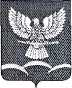 РЕШЕНИЕСОВЕТА НОВОТИТАРОВСКОГО СЕЛЬСКОГО ПОСЕЛЕНИЯ ДИНСКОГО РАЙОНАот  «19 » сентября 2019                                                                                             № 3-1/04станица Новотитаровская
О регистрации депутатского объединения Партии «ЕДИНАЯ РОССИЯ»
в Совете Новотитаровского сельского поселения Динского района 4 созываВ соответствии с решением организационного Собрания депутатов Совета Новотитаровского сельского поселения Динского района 4 созыва, членов и сторонников Всероссийской политической партии «ЕДИНАЯ РОССИЯ», руководствуясь Уставом Новотитаровского сельского поселения Динского района и статьями 26, 28 Регламента Совета Динского сельского поселения Динского района, Совет Новотитаровского сельского поселения Динского района р е ш и л: 1. Зарегистрировать депутатское объединение Партии «ЕДИНАЯ РОССИЯ» в Совете Новотитаровского сельского поселения Динского района 4 созыва.2. Администрации Новотитаровского сельского поселения Динского района опубликовать настоящее решение в газете «Трибуна» и разместить  в сети «Интернет» на официальном сайте Новотитаровского сельского поселения Динского района http://www.novotitarovskaya.info.3. Настоящее решение вступает в силу со дня его подписания и        подлежит официальному опубликованию.Председатель СоветаНовотитаровского сельского поселения                                       К.А. Прокофьев                                        Глава Новотитаровскогосельского поселения                                С.К. Кошман